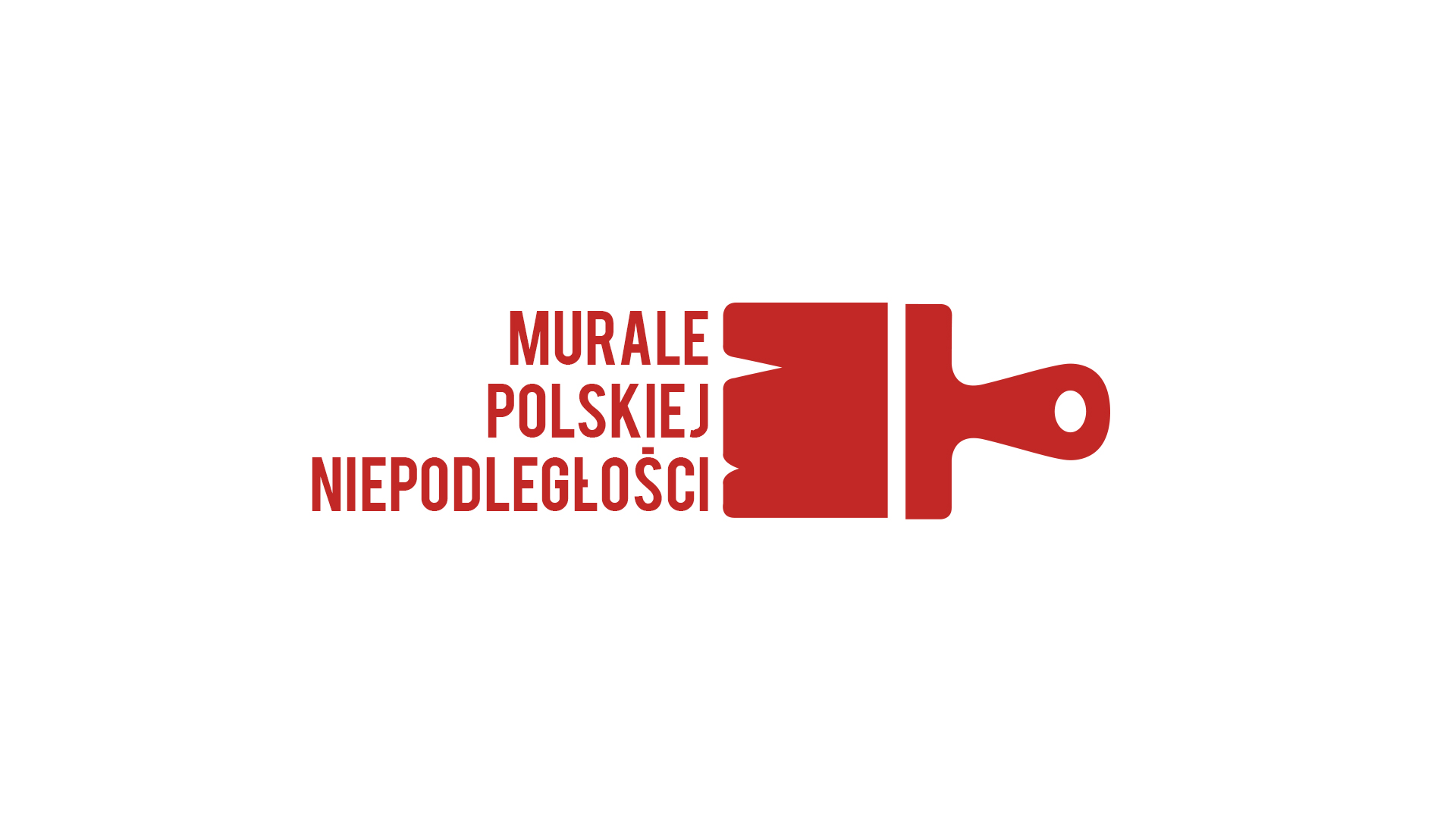 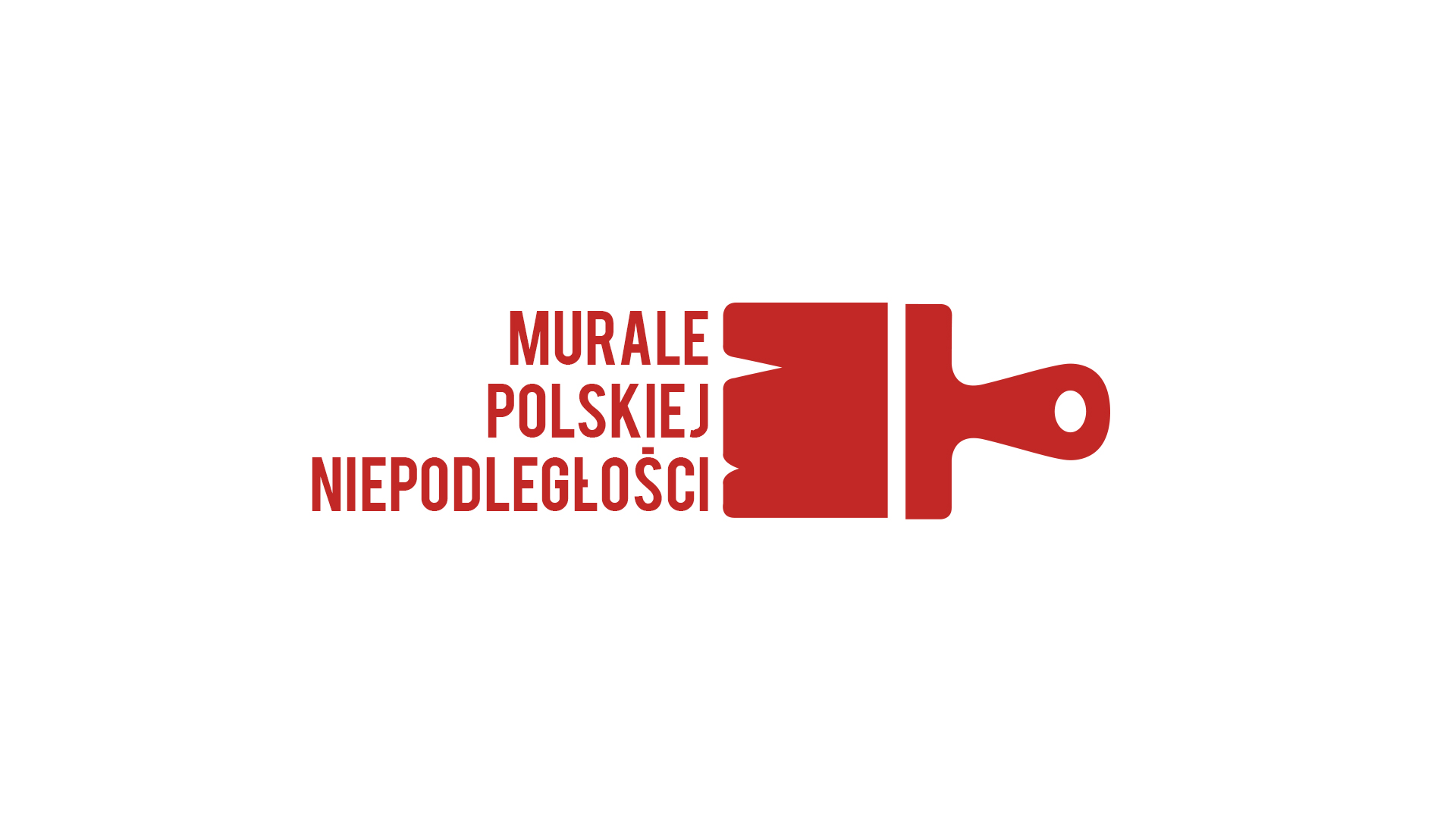 Formularz zgłoszenia udziału w konkursie plastycznym
„Moja Niepodległa. Wolność kocham i rozumiem…”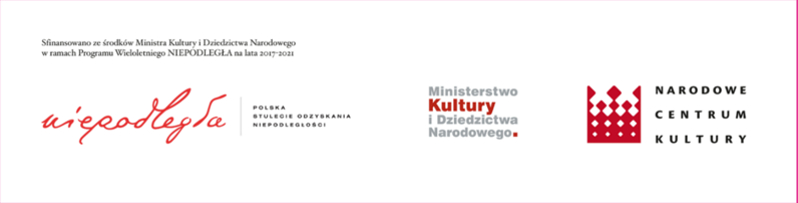 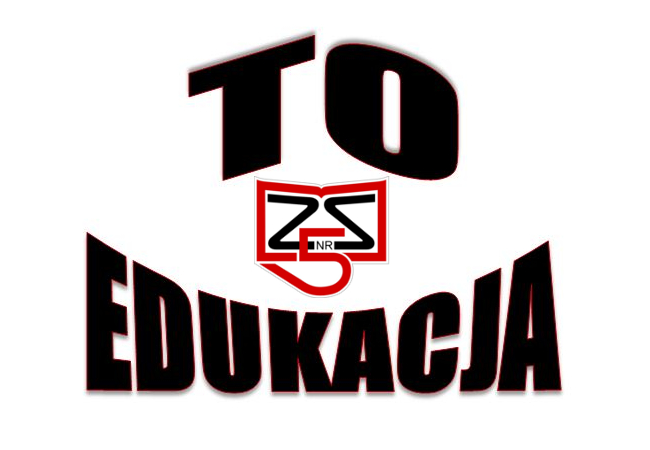 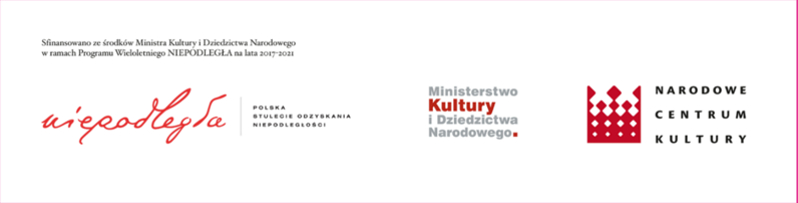 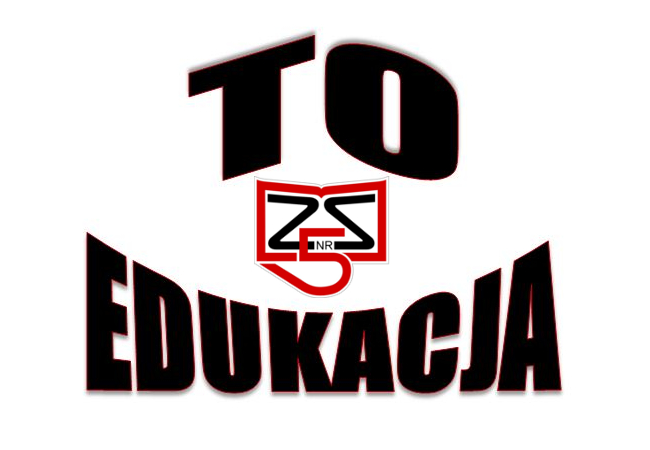 Informacje o autorze (uczeń)Informacje o autorze (uczeń)imięnazwiskowiekklasaszkołatel. kontaktowye-mailInformacje o opiekunie (nauczyciel)Informacje o opiekunie (nauczyciel)ImięNazwiskoTel. kontaktowye-mailInformacje o szkole (placówka)Informacje o szkole (placówka)Pełna nazwa szkołyAdres szkołyTelefon szkołye-mail szkołyStrona www szkoły